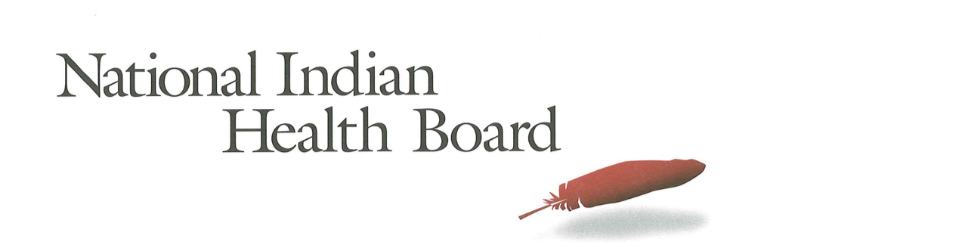 This project was supported by a Cooperative Agreement, Grant No. CMS-1MOCMS331623, from the U.S. Department of Health & Human Services, Centers for Medicare & Medicaid Services.  The contents provided are solely the responsibility of the authors and do not necessarily represent the official views of HHS or any of its agencies.AbstractThis brief examines the evidence of the impact of the Affordable Care Act on American Indians and Alaska Natives in Mississippi to determine if the ACA resulted in expected enrollment gains in Health Insurance coverage and the related reduction in uninsured.  A review of findings from the American Community Survey depicts modest success in increasing the number insured, thus lowering the number uninsured for both males and females.  The rate of uninsured declined from 31% to 22%, a modest, but important improvement for a state that did not expand Medicaid.MethodologyThe American Community Survey provides estimates of the number of insured, uninsured for American Indians and Alaska Natives (alone and in combination).  The one-year survey provides estimates with low error rates at the national level of analysis.  This analysis provides cross tabulations by sex and by access to IHS-funded health programs for the years 2012 and 2016.  The analysis is built on the comparison between the two years to the two variables of sex and access to IHS.FindingsSummary Table: MississippiHealth Insurance Coverage Health Insurance Coverage of all American Indians and Alaska NativesThe table that follows depicts no health insurance enrollment increases in Mississippi.  The number of American Indians and Alaska Natives with health insurance was nearly 15,600 in 2012 and increased by nearly 2,000 to 17,500 in 2016.  This represents a 13% increase in insurance coverage for the American Indian and Alaska Native population.  Most of the increase was males gaining coverage (90% of total increase), but males and females are equally likely to have insurance coverage.Health Insurance Coverage for American Indians and Alaska Natives with Access to IHSThe number of insured American Indians and Alaska Natives with access to IHS was so small that caution should be exercised in interpreting the estimates.  The number of insured increased from 3,600 in 2012 to 5,200 in 2016, a 44% increase.  The small sample size reflects the very small number of American Indians and Alaska Natives in Mississippi who feel they have access to IHS services. The small sample size means we can only say with confidence that the direction of change is positive, but the actual level of change is unknown.Health Insurance Coverage for American Indians and Alaska Natives Without Access to IHSThe ACS estimates that there were nearly 12,000 insured American Indians and Alaska Natives without access to IHS-funded health programs in 2012.  By 2016, the number insured was essentially unchanged at 12,300.   There is no evidence of success in Mississippi.Uninsured American Indians and Alaska Natives Uninsured American Indians and Alaska Natives Uninsured American Indians and Alaska Natives Mississippi had 7,100 American Indians and Alaska Natives who were uninsured in 2012.  By 2016 this number had decreased to 5,000 uninsured, a 29% decrease in the number uninsured.   Female uninsured declined by 41% compared to 16% for males.  Males made up just 26% of the decrease and now males represent 56% of all uninsured American Indians and Alaska Natives and females make up 44% of the uninsured.Uninsured American Indians and Alaska Natives with Access to IHS No conclusions can be drawn from such a small population.Uninsured American Indians and Alaska Natives without Access to IHS The number of uninsured patients without access to IHS-funded health programs decreased by nearly 800 or 25% from 2012 to 2016.  ConclusionIn Mississippi, the ACA was not successful in reducing the number of uninsured. Mississippi did not adopt Medicaid expansion and this is the likely reason for the small reduction in uninsured and lack of increase for insurance coverage. Caution is advised in interpreting these estimates due to the small sample size.Source of Data:  1-year American Community Survey, US CensusYears:  2012 and 2016No Foreign Born, that is, nativity is the United States.American Indian and Alaska Natives Alone and In-combination with other races. Change in Access to IHS from 2012 to 2016:  MIssissippiChange in the Uninsured Rate for American Indians and Alaska Natives 2012 to 2016 in 20 StatesAmerican Indian and Alaska Native Population 2012 and 2016American Indian and Alaska Native Population 2012 and 201620122016 22,705  22,627 American Indian and Alaska Native Uninsured 2012 and 2016American Indian and Alaska Native Uninsured 2012 and 201620122016 7,104  5,052 Uninsured Rate 2012 and 2016Uninsured Rate 2012 and 20162012201631%22%2012-2016 Health Coverage American Indians and Alaska Natives2012-2016 Health Coverage American Indians and Alaska Natives2012-2016 Health Coverage American Indians and Alaska Natives2012-2016 Health Coverage American Indians and Alaska Natives2012-2016 Health Coverage American Indians and Alaska Natives20122016Increase 12-16% increaseMale 7,026  8,800  1,774 25%Female 8,575  8,775  200 2%Total 15,601  17,575  1,974 13% % Male 45%50%90% % Female 55%50%10%2012-2016 Health Coverage for American Indians and Alaska Natives with Access to IHS2012-2016 Health Coverage for American Indians and Alaska Natives with Access to IHS2012-2016 Health Coverage for American Indians and Alaska Natives with Access to IHS2012-2016 Health Coverage for American Indians and Alaska Natives with Access to IHS2012-2016 Health Coverage for American Indians and Alaska Natives with Access to IHS20122016Increase 12-16% increaseMale 1,704  2,695  991 58%Female 1,957  2,569  612 31%Total 3,661  5,264  1,603 44% % Male 47%51%62% % Female 53%49%38%2012-2016 Health Coverage American Indians and Alaska Natives With No Access to IHS2012-2016 Health Coverage American Indians and Alaska Natives With No Access to IHS2012-2016 Health Coverage American Indians and Alaska Natives With No Access to IHS2012-2016 Health Coverage American Indians and Alaska Natives With No Access to IHS2012-2016 Health Coverage American Indians and Alaska Natives With No Access to IHS20122016Increase 12-16% increaseMale 5,322  6,105  783 15%Female 6,618  6,206  (412)-6%Total 11,940  12,311  371 3% % Male 45%50%211% % Female  5,322  6,105  783 15%2012-2016 Uninsured American Indians and Alaska Natives2012-2016 Uninsured American Indians and Alaska Natives2012-2016 Uninsured American Indians and Alaska Natives2012-2016 Uninsured American Indians and Alaska Natives2012-2016 Uninsured American Indians and Alaska Natives20122016Decrease 12-16% decreaseMale 3,381  2,840  (541)-16%Female 3,723  2,212  (1,511)-41%Total 7,104  5,052  (2,052)-29% % Male 48%56%26% % Female 52%44%74%2012-2016 Uninsured American Indians and Alaska Natives with Access to IHS2012-2016 Uninsured American Indians and Alaska Natives with Access to IHS2012-2016 Uninsured American Indians and Alaska Natives with Access to IHS2012-2016 Uninsured American Indians and Alaska Natives with Access to IHS2012-2016 Uninsured American Indians and Alaska Natives with Access to IHS2012-2016 Uninsured American Indians and Alaska Natives with Access to IHS201220122016Increase 12-16% increaseMale 1,808  1,245  1,245  (563)-31%Female 2,215  1,500  1,500  (715)-32%Total 4,023  2,745  2,745  (1,278)-32% % Male 45%45%45%44% % Female 55%55%55%56%2012-2016 American Indians and Alaska Natives Without Health Insurance Coverage With No Access to IHS2012-2016 American Indians and Alaska Natives Without Health Insurance Coverage With No Access to IHS2012-2016 American Indians and Alaska Natives Without Health Insurance Coverage With No Access to IHS2012-2016 American Indians and Alaska Natives Without Health Insurance Coverage With No Access to IHS2012-2016 American Indians and Alaska Natives Without Health Insurance Coverage With No Access to IHS20122016Decrease 12-16% decreaseMale 1,573  1,595  22 1%Female 1,508  712  (796)-53%Total 3,081  2,307  (774)-25% % Male 51%69%-3% % Female 49%31%103%